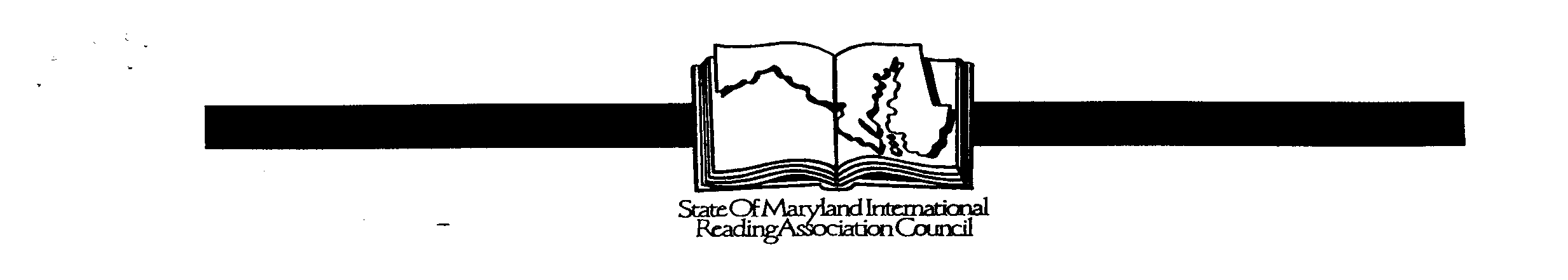 YOUNG AUTHORS CONTEST SoMIRAC 2014-2015COVER SHEETPlease print clearly- information will be used for publication and certificatesPermission for PublicationI, _________________________________________, give permission for SoMIRAC                                        Print first and last namerepresentatives to reproduce my child’s work in an anthology of writing, in the event he/she becomes a state winner.  Student Signature: _____________________________________ Date:________________Parent Signature:  _____________________________________ Date: _______________Teacher Signature:   ___________________________________ Date:  _______________Student/Author’s Name:Student’s name as it should appear in the publicationStudent/Author’s Home Address:(Street, city, state. zip)Student/Author’s Home Phone:Email Address:School Name/ Address:(Full Address with zip code)Centennial Lane Elementary School3825 Centennial LaneEllicott City, MD  21042Grade:Teacher:  First/Last NameGrade:  ______Mr., Mrs., Ms. (circle one) _______________________________Teacher Email:** Must be includedLocal Reading Council:Howard CountyTitle of Entry:Title:Circle one:          POEM           SHORT STORY